様式第１号（第２条関係）借　地　権　申　告　書令和　　年　　月　　日（あて先）神立駅西口地区土地区画整理事業　　　　　施行者　土浦・かすみがうら土地区画整理一部事務組合　　　　　　　　　管理者　　　　　　　　　　　　　　　　　　　次表の土地の（全部・一部）　　　　平方メートルについて下記の内容の借地権を有することを申告します。備考１土地所有者又は申告に係る借地権の目的である権利所有者が連署せず、借地権を証する書面を添えて申告する場合においては、「土地所有者又は申告に係る借地権の目的である権利所有者」欄は、記載しないこと。２「土地所有者又は申告に係る借地権の目的である権利所有者」欄は、「土地所有者」及び「申告に係る借地権の目的である権利所有者」のうち連署しない一方を消すこと。３借地権、土地所有者又は申告に係る借地権の目的である権利所有者が法人である場合においては、「住所」欄にはその法人の主たる事務所の所在地を、「氏名」欄にはその法人の名称を、「所有者の住所及び氏名」欄には土地所有者である法人の主たる事務所の所在地及び名称を記載し、「生年月日」「性別」及び「職業」欄には記載しないこと。この申告書記載のとおり借地権の（設定・転貸）を承諾します。土地所有者　住所氏名　　　　　　　　　　　　　　　　　　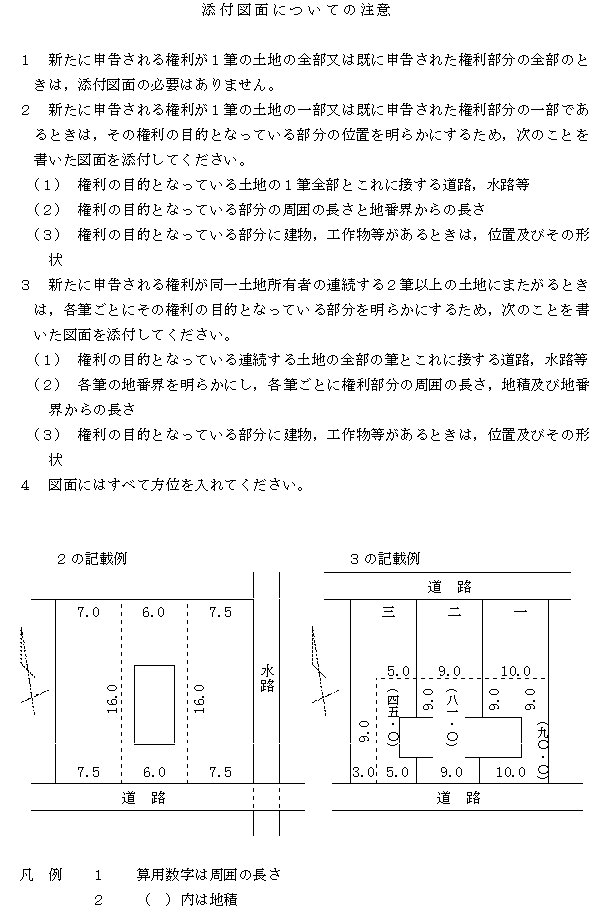 様式第２号（第２条関係）借 地 権 以 外 の 権 利 の 申 告 書令和　　年　　月　　日（あて先）神立駅西口地区土地区画整理事業　　　　　施行者　土浦・かすみがうら土地区画整理一部事務組合　　　　　　　　　管理者　　　　　　　　　　　　　　　　　　　次表の土地の（全部・一部）　　　　　　平方メートルについて下記の内容の権を有することを申告します。備考１　土地所有者又は申告に係る権利の目的である権利所有者が連署せず、当該権利を証する書面を添えて申告する場合においては、「土地所有者又は申告に係る権利の目的である権利所有者」欄は、記載しないこと。２　「土地所有者又は申告に係る権利の目的である権利所有者」欄は、「土地所有者」及び「申告に係る権利の目的である権利所有者」のうち連署しない一方を消すこと。３　権利者、土地所有者又は申告に係る権利の目的である権利所有者が法人である場合においては、「住所」欄にはその法人の主たる事務所の所在地を、「氏名」欄にはその法人の名称を、「所有者の住所及び氏名」欄には土地所有者である法人の主たる事務所の所在地及び名称を記載すること。この申告書記載のとおり権利の（設定・転貸）を承諾します。土地所有者　住所氏名　　　　　　　　　　　　　　　　　　様式第３号（第２条関係）権　利　変　動　届　出　書令和　　年　　月　　日（あて先）神立駅西口地区土地区画整理事業　　　　　施行者　土浦・かすみがうら土地区画整理一部事務組合　　　　　　　　　管理者　　　　　　　　　　　　　　　　　　　次表の土地についての令和　　年　　月　　日申告に係る　　　権について下記のとおり（移転・変更・消滅）がありましたので届け出ます。備考１　借地権以外の権利に関する変動届の場合においては、「生年月日」、「性別」及び「職業」欄には記載しないこと。２　届出者又は土地所有者が法人である場合においては、「住所」欄にはその法人の主たる事務所の所在地を、「氏名」欄にはその法人の名称を、「所有者の住所及び氏名」欄には土地所有者である法人の主たる事務所の所在地及び名称を記載し、「生年月日」、「性別」及び「職業」欄には記載しないこと。この申告書記載のとおり権利の変動を承諾します。土地所有者　住所氏名　　　　　　　　　　　　　　　　　　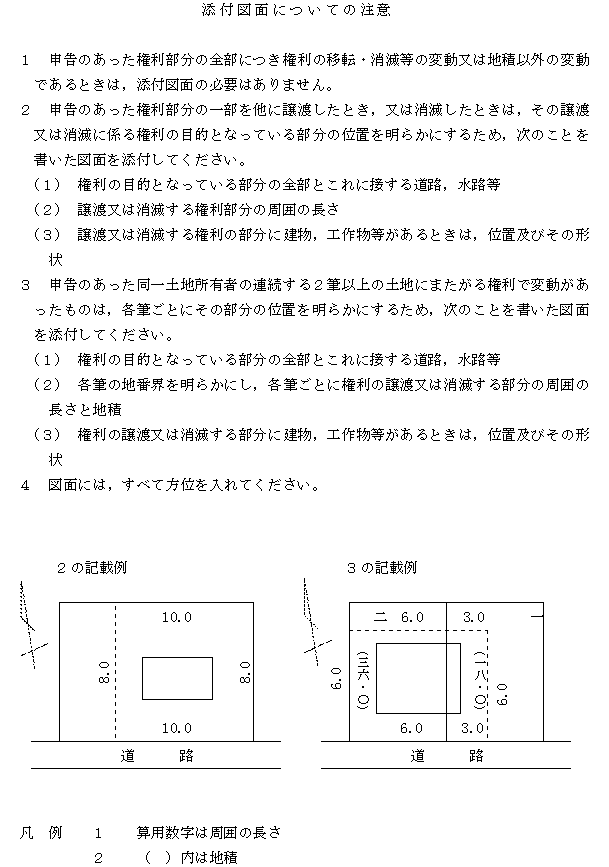 様式第４号（第２条関係）所 有 権 移 転 届 出 書令和　　年　　月　　日（あて先）神立駅西口地区土地区画整理事業　　　　施行者　土浦・かすみがうら土地区画整理一部事務組合　　　　管理者　　　　　　　　　　　　　　　　　　　次表の土地について、令和　　年　　月　　日所有権移転登記をしましたので届け出ます。備考１　登記事項証明書等の所有権の移転を証する書面を添付してください。２　土地所有者が法人である場合は、「住所」，「氏名」欄には法人の主たる事務所の所在地及び名称を記載し、「生年月日」、「性別」及び「職業」欄には記載しないこと。３　所有権移転の原因は、「事由」欄に売買、贈与、相続、競売等と記載してください。４　分筆を伴う所有権移転の場合は、「摘要」欄に「何番から分筆」と記載し、見取図に次の事項を記載してください。（１）分筆前の土地（２）分筆後の筆界及び周囲の辺長（３）方位５　所有権以外の登記のある権利の移転の場合は、「所有権」と記載されている部分を訂正し、この様式を用いて届け出てください。様式第５号（第２条関係）仮　換　地　分　割　願令和　　年　　月　　日（あて先）神立駅西口地区土地区画整理事業　　　　施行者　土浦・かすみがうら土地区画整理一部事務組合　　　　管理者　　　　　　　　　　　　　　　　　　　土地の所有権が移転したもので仮換地を次表及び添付図面のように分割願います。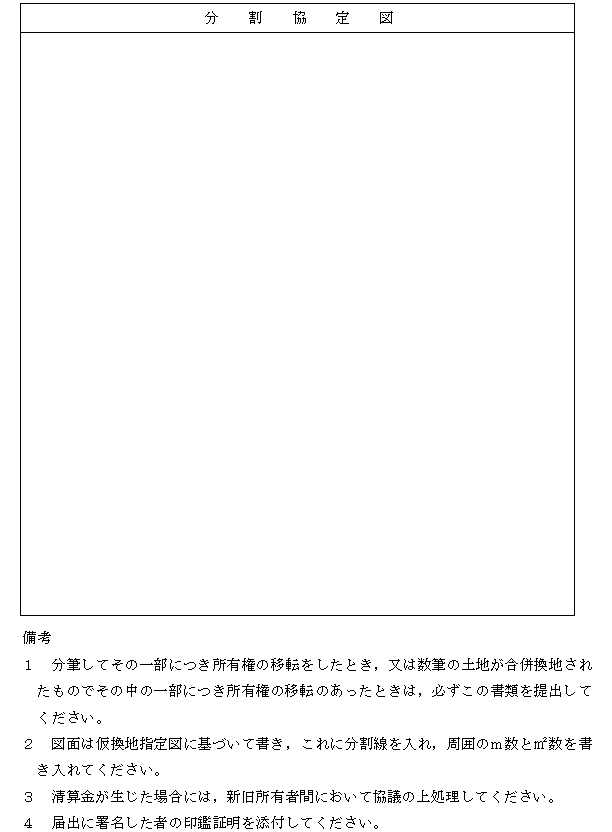 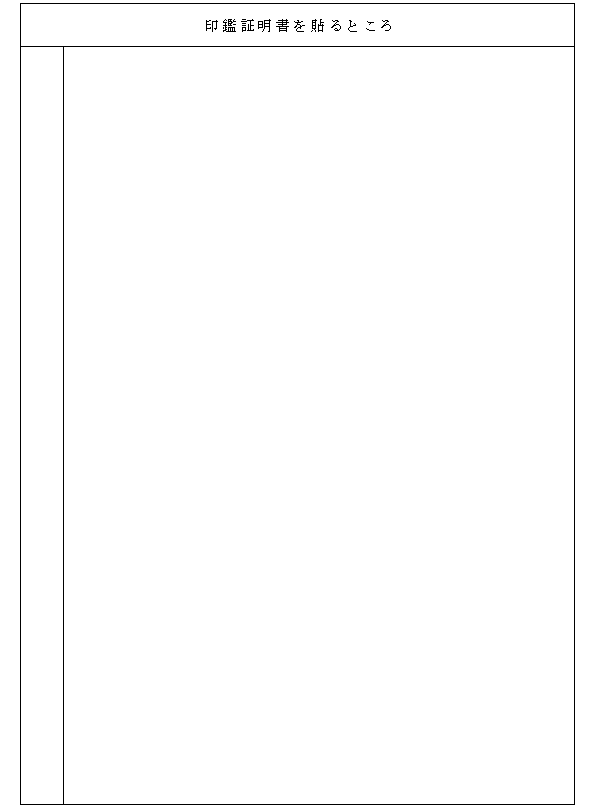 様式第６号（第２条関係）（住所・氏名）　変　更　届　出　書令和　　年　　月　　日（あて先）神立駅西口地区土地区画整理事業　　　　施行者　土浦・かすみがうら土地区画整理一部事務組合　　　　管理者　　　　　　　　　　　　　　　　　　　次表の土地について存する権利の所有者である私の（住所・氏名）を変更しましたので届け出ます。備考１　住所又は氏名の変更を証する市町村長の証明書を添付してください。２　権利者が法人である場合は、「住所」及び「氏名」欄には法人の主たる事務所の所在地及び名称を記載し、変更を証する法人登記簿の抄本を添付してください。「生年月日」、「性別」及び「職業」欄には記載しないこと。３　「権利種別」欄には、所有権、地上権、賃借権等の区別を記載してください。４　届出人が施行区域内において所有する土地又は権利について全部記載してください。様式第７号（第２条関係）相　続　届　出　書令和　　年　　月　　日（あて先）神立駅西口地区土地区画整理事業　　　　　施行者　土浦・かすみがうら土地区画整理一部事務組合　　　　　　　　　管理者　　　　　　　　　　　　　　　　　　　次表の土地について　　　　年　　月　　日（所有権・借地権）を相続しましたので別紙書類を添えて届け出ます。備考１相続人が多数のときは、適当な用紙を継ぎ足して記入し、その継ぎ足した個所に全相続人が押印してください。２相続を証するのに必要な書類を添付してください。　戸籍謄本、遺言書、遺産分割協議書等３全相続人が実印を押印し、印鑑証明書を添付してください。様式第８号（第２条関係）代　表　者　選　任　届令和　　年　　月　　日（あて先）神立駅西口地区土地区画整理事業　　　　施行者　土浦・かすみがうら土地区画整理一部事務組合　　　　管理者　　　　　　　　　　　　　　　　　　　上記の者を神立駅西口地区土地区画整理事業施行地区内の（共有者・共同相続人・　　借地権者・共同借地権者）の代表者に選任したので、土地区画整理法第１０３条第２項の規定により届け出ます。備考１　権利者が多数のときは、適当な用紙を継ぎ足して記入し、その継ぎ足した個所に全権利者が押印してください。２　権利者が法人である場合は、「住所」、「氏名」欄には法人の主たる事務所の所在地及び名称を記載し、「生年月日」、「性別」及び「職業」欄には記載しないこと。３　全権利者が実印を押印し、印鑑証明書を添付してください。借地権者住所借地権者生年月日年　　月　　日性別職業借地権者氏名土地所有者又は申告に係る借地権の目的である権利所有者住所土地所有者又は申告に係る借地権の目的である権利所有者生年月日年　　月　　日性別職業土地所有者又は申告に係る借地権の目的である権利所有者氏名令和　　年　　月　　日　土地登記簿記載事項令和　　年　　月　　日　土地登記簿記載事項令和　　年　　月　　日　土地登記簿記載事項令和　　年　　月　　日　土地登記簿記載事項令和　　年　　月　　日　土地登記簿記載事項令和　　年　　月　　日　土地登記簿記載事項町丁目地番地目地積(㎡)摘要所有者の住所及び氏名権　利　部　分　の　位　置　見　取　図本 人 確 認 書 類 を 貼 る と こ ろ本 人 確 認 書 類 を 貼 る と こ ろ〇本人確認書類について・運転免許証・マイナンバーカード・パスポート上のうち、いずれかの写しもしくは、その他本人確認のできる書類例）・運転経歴証明書の写し・印鑑登録証明書（法人の場合）・法人代表者の運転免許証＋代表者を確認できる登記事項証明書　等権利者住所権利者氏名土地所有者又は申告に係る権利の目的である権利所有者住所土地所有者又は申告に係る権利の目的である権利所有者氏名令和　　年　　月　　日　土地登記簿記載事項令和　　年　　月　　日　土地登記簿記載事項令和　　年　　月　　日　土地登記簿記載事項令和　　年　　月　　日　土地登記簿記載事項令和　　年　　月　　日　土地登記簿記載事項令和　　年　　月　　日　土地登記簿記載事項町丁目地番地目地積(㎡)摘要所有者の住所及び氏名権　利　部　分　の　位　置　見　取　図本 人 確 認 書 類 を 貼 る と こ ろ本 人 確 認 書 類 を 貼 る と こ ろ〇本人確認書類について・運転免許証・マイナンバーカード・パスポート上のうち、いずれかの写しもしくは、その他本人確認のできる書類例）・運転経歴証明書の写し・印鑑登録証明書（法人の場合）・法人代表者の運転免許証＋代表者を確認できる登記事項証明書　等住所生年月日年　　月　　日性別職業氏名住所生年月日年　　月　　日性別職業氏名令和　　年　　月　　日　土地登記簿記載事項令和　　年　　月　　日　土地登記簿記載事項令和　　年　　月　　日　土地登記簿記載事項令和　　年　　月　　日　土地登記簿記載事項令和　　年　　月　　日　土地登記簿記載事項令和　　年　　月　　日　土地登記簿記載事項町丁目地番地目地積(㎡)摘要所有者の住所及び氏名権　利　部　分　の　位　置　見　取　図本 人 確 認 書 類 を 貼 る と こ ろ本 人 確 認 書 類 を 貼 る と こ ろ〇本人確認書類について・運転免許証・マイナンバーカード・パスポート上のうち、いずれかの写しもしくは、その他本人確認のできる書類例）・運転経歴証明書の写し・印鑑登録証明書（法人の場合）・法人代表者の運転免許証＋代表者を確認できる登記事項証明書　等新所有者住所新所有者生年月日年　　月　　日性別職業新所有者氏名実印実印実印実印実印旧所有者住所旧所有者生年月日年　　月　　日性別職業旧所有者氏名実印実印実印実印実印令和　　年　　月　　日　土地登記簿記載事項令和　　年　　月　　日　土地登記簿記載事項令和　　年　　月　　日　土地登記簿記載事項令和　　年　　月　　日　土地登記簿記載事項令和　　年　　月　　日　土地登記簿記載事項令和　　年　　月　　日　土地登記簿記載事項町丁目地番地目地積(㎡)事由摘　　　　　要分　筆　見　取　図新所有者住所新所有者生年月日年　　月　　日性別職業新所有者氏名実印実印実印実印実印旧所有者住所旧所有者生年月日年　　月　　日性別職業旧所有者氏名実印実印実印実印実印区分従　前　の　土　地従　前　の　土　地従　前　の　土　地従　前　の　土　地従　前　の　土　地仮　換　地仮　換　地仮　換　地区分町丁目地番地目地積(㎡)所有者氏名街区番号符号地積(㎡)変更前変更後変更後変更後の住所又は氏名変更前の住所又は氏名生年月日年　　月　　日性別職業氏名実印実印実印実印実印町丁目地番権利種別摘　　　　　要被相続人住所被相続人氏名相続人住所相続人生年月日年　　月　　日性別職業相続人氏名実印実印実印実印実印相続人住所相続人生年月日年　　月　　日性別職業相続人氏名実印実印実印実印実印登記簿記載事項又は被相続人が申告した土地登記簿記載事項又は被相続人が申告した土地登記簿記載事項又は被相続人が申告した土地登記簿記載事項又は被相続人が申告した土地登記簿記載事項又は被相続人が申告した土地町丁目地番地積(㎡)権利の種別摘　　　　　要代表者住所代表者生年月日年　　月　　日性別職業代表者氏名実印実印実印実印実印権利の目的となっている土地権利の目的となっている土地権利の目的となっている土地権利の目的となっている土地権利の目的となっている土地町丁目地番地積(㎡)権利の種別摘　　　　　要共有者共同相続人　　借地権者共同借地権者住所共有者共同相続人　　借地権者共同借地権者生年月日年　　月　　日性別職業共有者共同相続人　　借地権者共同借地権者氏名実印実印実印実印実印共有者共同相続人　　借地権者共同借地権者住所共有者共同相続人　　借地権者共同借地権者生年月日年　　月　　日性別職業共有者共同相続人　　借地権者共同借地権者氏名実印実印実印実印実印